UL STUDENT LIFE 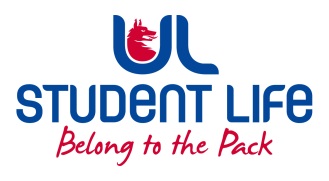          STUDENT EXECUTIVE COMMITTEE REPORT Role / Position:Societies OfficerSocieties OfficerAuthor:Jeremy PiliJeremy PiliDate:21 October 202121 October 2021Audience :UL Student CouncilUL Student CouncilAction:Update & OpinionUpdate & OpinionGoalsGoalsGoalsGoalsMain GoalsMain GoalsMain GoalsProgress since the last Council meetingSociety-Wide CommunicationSociety-Wide CommunicationSociety-Wide CommunicationPoll sent out to all societies committees, waiting on responses for the next week or two until making a decision.Public Relations Supports for all C&SPublic Relations Supports for all C&SPublic Relations Supports for all C&SDrafting proposal for a common creative suite for C&S committees, will pose to C&S Exec when finalised.Other Achievements since last CouncilOther Achievements since last CouncilOther Achievements since last CouncilOther Achievements since last Council Philosophy and Debating Society Setup Philosophy and Debating Society Setup Philosophy and Debating Society Setup Answered questions from the interim committee in regards to focus and events, reviewed in-progress proposal documents sent to me and provided feedback as necessary.Attendance at events/meetings and actions taken or agreedAttendance at events/meetings and actions taken or agreedAttendance at events/meetings and actions taken or agreedAttendance at events/meetings and actions taken or agreedC&S ExecutiveC&S ExecutiveC&S ExecutiveVoiced opinions on gear gifting from a societies point of view, Plans before the next meetingPlans before the next meetingPlans before the next meetingPlans before the next meetingAction/work areaAction/work areaAction/work areaWhat I hope to achieveSurvey on Society Struggles & SentimentsSurvey on Society Struggles & SentimentsSurvey on Society Struggles & SentimentsGetting a feel for what societies are in requirement of and their opinions of C&S as a whole, as well as encouraging their participation in C&S Council and availing of support schemes from the Office; i.e. Special Apps, Health Checks etc.Student EngagementStudent EngagementStudent EngagementStudent EngagementType of Engagement (Meeting, event etc)Type of Engagement (Meeting, event etc)Type of Engagement (Meeting, event etc)Purpose and anything to report onIn-Person ConversationsIn-Person ConversationsIn-Person ConversationsGained insight into problems faced by society committees.Heard from Computer Society and ULFM; woes surrounding venue availability and inquiries into the Wolves Strategic Fund.Media engagement and external relationsMedia engagement and external relationsMedia engagement and external relationsMedia engagement and external relationsEngagement (Press, other organisations etc)Engagement (Press, other organisations etc)Engagement (Press, other organisations etc)Purpose and anything to report on N/A N/A N/A